Publicado en Bruselas el 24/02/2016 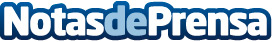 Antonio Nieto Rodríguez, primer español presidente mundial de Project Management Institute“El proyecto de formar gobierno en España falla en los criterios más relevantes porque está falto de visión clara y común para nuestro país”

El español Antonio Nieto Rodriguez ha sido nombrado presidente mundial de Project Management Institute, organización internacional con sede en Filadelfia, EEUU, que agrupa a 478.000 miembros y está presente en 204 países.
Datos de contacto:Antonio Nieto RodriguezNota de prensa publicada en: https://www.notasdeprensa.es/antonio-nieto-rodriguez-primer-espanol_1 Categorias: Internacional Televisión y Radio Nombramientos http://www.notasdeprensa.es